О внесении изменений в постановление администрации Новосельского сельского поселения Брюховецкого района от 7 ноября 2017 года № 98 «Об утверждении муниципальной программы реализации государственной молодежной политики в муниципальном образовании Новосельское сельское поселениеБрюховецкого района «Молодежь села на 2018 год»В связи с увеличением затрат на проведение молодежной политики в Новосельском сельском поселении Брюховецкого района п о с т а н о в л я ю:1. Внести в приложение к постановлению администрации Новосельского сельского поселения Брюховецкого района от 7 ноября 2017 года № 98 «Об утверждении муниципальной программы реализации государственной молодежной политики в муниципальном образовании Новосельское сельское поселение Брюховецкого района «Молодежь села на 2018 год» (далее - Программа) следующие изменения:1) в паспорте Программы строку:заменить строкой:	2) абзац 2 раздела 4 Программы «Обоснование ресурсного обеспечения программы» изложить в следующей редакции:	«Общий объем финансирования муниципальной программы – 35,0 тыс. рублей.»;3) раздел 5 Программы «Ожидаемые результаты реализации Программы и целевые показатели» изложить в новой редакции: 4) приложение 2 Программы изложить в новой редакции (прилагается).2. Настоящее постановление вступает в силу со дня его подписания.Глава Новосельскогосельского поселенияБрюховецкого района	А.В. АндрюхинМЕРОПРИЯТИЯ муниципальной программы«Молодежь села на 2018 год»ЛИСТ СОГЛАСОВАНИЯпостановления администрации Новосельского сельскогопоселения Брюховецкого района от ______________№_____О внесении изменений в постановление администрацииНовосельского сельского поселения Брюховецкого районаот 7 ноября 2017 года № 98 «Об утверждении муниципальной программы реализации государственной молодежной политики вмуниципальном образовании Новосельское сельское поселениеБрюховецкого района «Молодежь села на 2018 год»ЗАЯВКА
К ПОСТАНОВЛЕНИЮ Наименование постановления:«О внесении изменений в постановление администрации Новосельского сельского поселения Брюховецкого района от 7 ноября 2017 года № 98 «Об утверждении муниципальной программы реализации государственной молодежной политики в муниципальном образовании Новосельское сельское поселение Брюховецкого района «Молодежь села на 2018 год»Проект постановления внесен: Главой Новосельского сельского поселения Брюховецкого районаПостановление разослать:1) главному специалисту администрации Новосельского сельского поселения Брюховецкого района – 1 экз. 2) экономисту администрации Новосельского сельского поселения Брюховецкого района – 1 экз.________________        Головко Марина Николаевна   __________________                 (подпись)                                     53-2-45                                       (дата)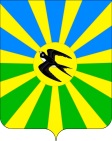 АДМИНИСТРАЦИЯ НОВОСЕЛЬСКОГО СЕЛЬСКОГО ПОСЕЛЕНИЯ БРЮХОВЕЦКОГО РАЙОНАПОСТАНОВЛЕНИЕАДМИНИСТРАЦИЯ НОВОСЕЛЬСКОГО СЕЛЬСКОГО ПОСЕЛЕНИЯ БРЮХОВЕЦКОГО РАЙОНАПОСТАНОВЛЕНИЕот ____________№ ___село Новое Селосело Новое Село«Объемы и источники финансирования программыОбъем финансирования Программы составляет: 2018 год – 30,0 тысяч рублей из средств бюджета Новосельского сельского поселения Брюховецкого района «Объемы и источники финансирования программыОбъем финансирования Программы составляет: 2018 год – 35,0 тысяч рублей из средств бюджета Новосельского сельского поселения Брюховецкого района»;«№п/пНаименованиеиндикатора целейЕдиницаизмеренияЗначениеиндикатора в году, предшествующемначалу реализацииПрограммыРезультат реализацииПрограммы123451.Число трудоустроенныхчел/тыс.руб.8/25,08/25,02.Приобретение спортивного игрового инвентарятыс. руб.10,010,0»;ПРИЛОЖЕНИЕ к постановлению администрации Новосельского сельского поселенияБрюховецкого районаот ___________ № ____«ПРИЛОЖЕНИЕ № 2к постановлению администрации Новосельского сельского поселенияБрюховецкого районаот 07.11.2017 № 98№ 
п/пНаименование
мероприятияИсточники финансированияОбъем финансирования, тыс. руб.Ожидаемый результатМуниципальный заказчик/ исполнители№ 
п/пНаименование
мероприятияИсточники финансированияОбъем финансирования, тыс. руб.Ожидаемый результатМуниципальный заказчик/ исполнители1234561Организация временного трудоустройства несовершеннолетних граждан в возрасте от 14 до 18 летФБСнижение темпов роста безработицы среди молодежиАдминистрация Новосельского сельского поселения»1Организация временного трудоустройства несовершеннолетних граждан в возрасте от 14 до 18 летКБСнижение темпов роста безработицы среди молодежиАдминистрация Новосельского сельского поселения»1Организация временного трудоустройства несовершеннолетних граждан в возрасте от 14 до 18 летМБ25,0Снижение темпов роста безработицы среди молодежиАдминистрация Новосельского сельского поселения»1Организация временного трудоустройства несовершеннолетних граждан в возрасте от 14 до 18 летДругие источникиСнижение темпов роста безработицы среди молодежиАдминистрация Новосельского сельского поселения»2Приобретение спортивного игрового инвентаряФБУсовершенствования системы организации физкультурно-оздоровительной работы с молодежьюАдминистрация Новосельского сельского поселения»2Приобретение спортивного игрового инвентаряКБУсовершенствования системы организации физкультурно-оздоровительной работы с молодежьюАдминистрация Новосельского сельского поселения»2Приобретение спортивного игрового инвентаряМБ10,0Усовершенствования системы организации физкультурно-оздоровительной работы с молодежьюАдминистрация Новосельского сельского поселения»2Приобретение спортивного игрового инвентаряДругие источникиУсовершенствования системы организации физкультурно-оздоровительной работы с молодежьюАдминистрация Новосельского сельского поселения»Итого по программеИтого по программеФБАдминистрация Новосельского сельского поселения»Итого по программеИтого по программеКБАдминистрация Новосельского сельского поселения»Итого по программеИтого по программеМБ35,0Администрация Новосельского сельского поселения»Итого по программеИтого по программеДругие источникиАдминистрация Новосельского сельского поселения»Итого по программеИтого по программеВсего35,0Администрация Новосельского сельского поселения»Проект подготовлен и внесен:Главой Новосельскогосельского поселенияА.В. АндрюхинымСоставитель проекта:Экономист администрации Новосельского сельского поселенияМ.Н. ГоловкоПроект согласован:Главный специалист администрации Новосельскогосельского поселенияН.Л. Брачкова